Олимпиада по литературе 2022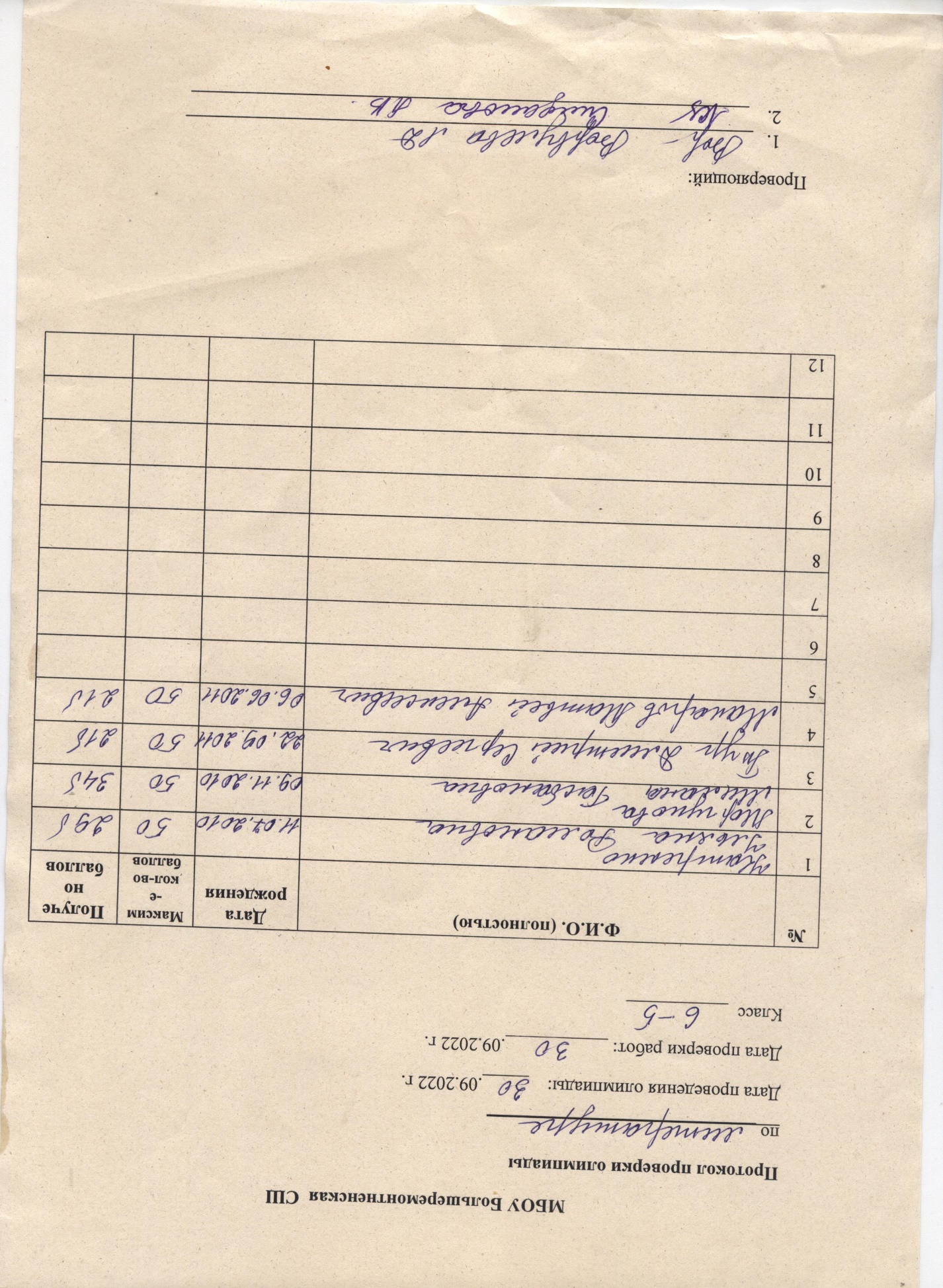 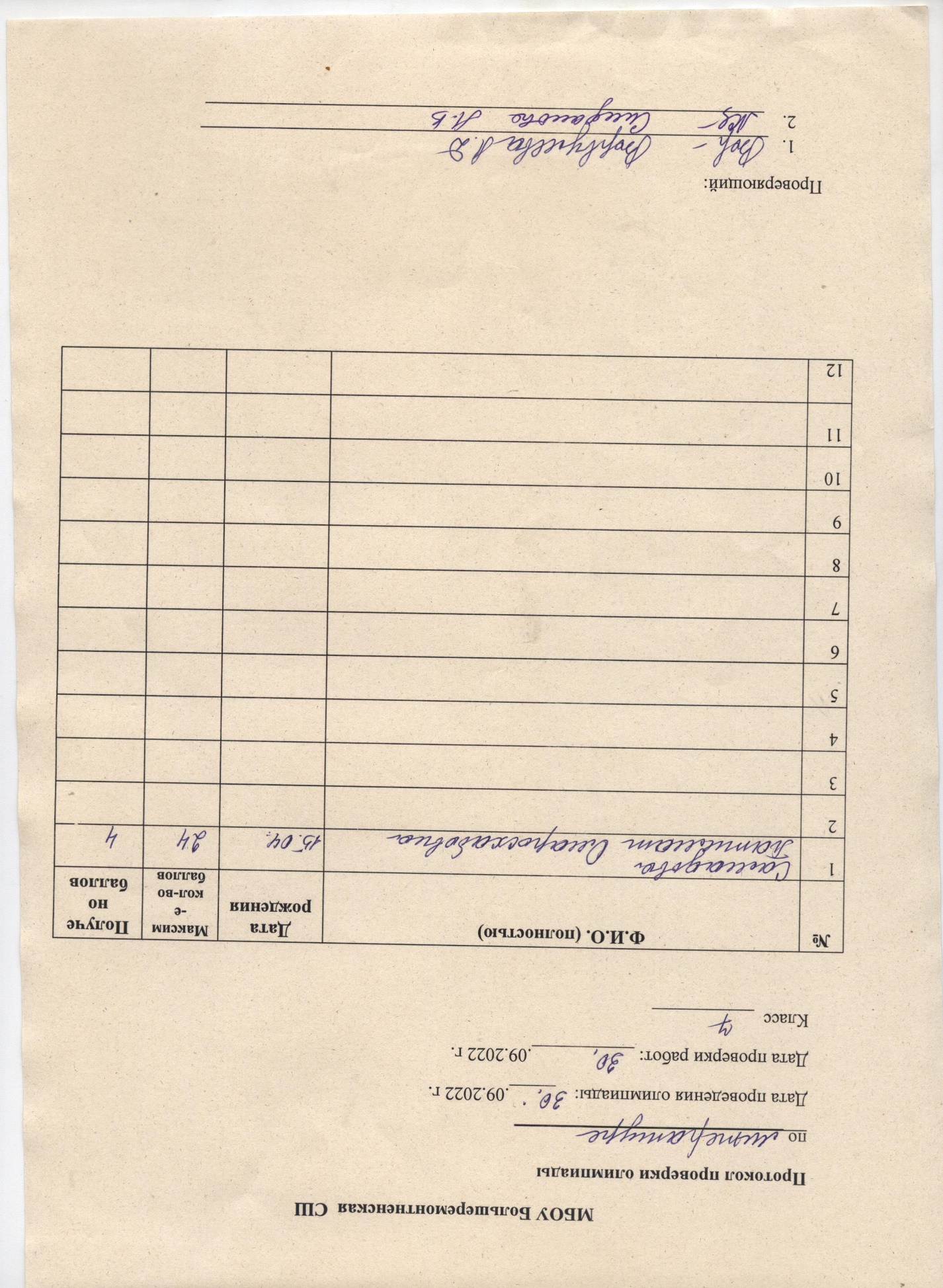 